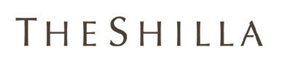 [기본사항][학력사항][자격사항]                       [외국어사항]                       [경력사항][지원동기 및 포부]以上의 기재사항은 사실임을 확인합니다2018年   月   日작성자 :            (사진)※반드시 부착성 명한 글 :영 문 : 생년월일(사진)※반드시 부착성 명한 글 :영 문 : 성 별남 / 여(사진)※반드시 부착근무희망부서9月입사가능여부가능  /  불가능주 소연락처휴대폰(    )(    )비상연락처(관계 :   )(관계 :   )(관계 :   )연락처E-mail신장         cm시력(교정:O/X)좌 : 병 역□ 필 □ 미필병 과체중         kg시력(교정:O/X)우 : 병 역□ 필 □ 미필복무기간구 분입학년월졸업년월학교명전공세부전공학점소재지고등학교전문학사/학사/자격명등 급외국어명시험명응시년월성 적회사명기간부서명/직급담당업무소재지이직사유yy.mm~yy.mmyy.mm~yy.mm